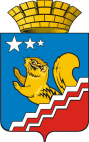 АДМИНИСТРАЦИЯ  ВОЛЧАНСКОГО ГОРОДСКОГО ОКРУГАКоординационный Совет по инвестициям и развитию предпринимательства в Волчанском городском округеПРОТОКОЛ № 229 июня 2018 г.                                                                                                                          14.00 ч. зал заседаний администрации Волчанского городского округаПредседатель:  Шишин В.Е. –  индивидуальный предприниматель.Секретарь:  Ройд Ю.А. – ведущий специалист отдела потребительского рынка и услуг администрации Волчанского городского округаПрисутствовали: Бородулина И.В. – заместитель главы администрации ВГО по социальным вопросам, Коробач Е.М. – заместитель главы администрации по ЖКХ, транспорту, энергетике и связи, Симонова Т.В. – начальник Финансового отдела администрации Волчанского городского округа; Смурыгина О.А. – директор фонда «Волчанский фонд поддержки малого предпринимательства; Феттер Е.В. – начальник экономического отдела администрации Волчанского городского округа, индивидуальные предприниматели: Анисифорова И.О., Бердникова Е.Р., Будыкин А.В., Докукин В.А., Елховикова Е.Б., Лопатина И.А., Лукина Е.А.ПОВЕСТКА ДНЯСЛУШАЛИ:Коробач Е.М.: Об утверждении Порядка предоставления субсидий юридическим лицам (кроме муниципальных учреждений) и индивидуальным предпринимателям, осуществляющим перевозку пассажиров по социально значимым маршрутам.РЕШИЛИ: Информацию принять к сведению.СЛУШАЛИ:Симонова Т.В.: О внесении изменений в Административный регламент исполнения Финансовым отделом администрации Волчанского городского округа муниципальной функции по контролю в финансово-бюджетной сфере. РЕШИЛИ: Информацию принять к сведению. СЛУШАЛИ:Ройд Ю.А.: Об утверждении Порядка предоставления субсидии  из бюджета Волчанского городского округа Фонду «Волчанский фонд поддержки малого предпринимательства» на реализацию мероприятий подпрограммы 3 «Развитие малого и среднего предпринимательства» муниципальной программы «Совершенствование социально – экономической политики на территории Волчанского городского округа до 2018 года» в 2018 году.РЕШИЛИ: Информацию принять к сведению.СЛУШАЛИ:Ройд Ю.А.: Об утверждении Порядка оформления и содержания заданий на проведение мероприятий по контролю без взаимодействия с юридическими лицами, индивидуальными предпринимателями, а также оформления должностными лицами, уполномоченными на осуществление муниципального контроля на территории Волчанского городского округа, результатов мероприятия по контролю без взаимодействия с юридическими лицами, индивидуальными предпринимателями, в том числе результатов плановых (рейдовых) осмотров, обследований, исследований, измерений, наблюдений.РЕШИЛИ:Информацию принять к сведению.Председатель                                                                                        Шишин В.Е.Секретарь                                                                                             Ройд Ю.А.